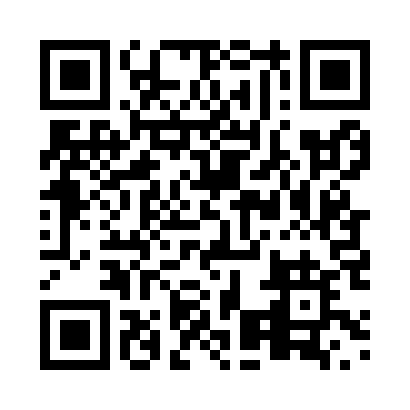 Prayer times for Grosse-Ile, Quebec, CanadaWed 1 May 2024 - Fri 31 May 2024High Latitude Method: Angle Based RulePrayer Calculation Method: Islamic Society of North AmericaAsar Calculation Method: HanafiPrayer times provided by https://www.salahtimes.comDateDayFajrSunriseDhuhrAsrMaghribIsha1Wed3:375:2012:375:417:559:392Thu3:345:1912:375:427:569:413Fri3:325:1712:375:437:589:434Sat3:305:1512:375:447:599:455Sun3:275:1412:375:448:009:476Mon3:255:1212:375:458:029:507Tue3:235:1112:375:468:039:528Wed3:205:0912:375:478:049:549Thu3:185:0812:375:488:069:5610Fri3:165:0612:365:498:079:5811Sat3:145:0512:365:498:0910:0012Sun3:115:0412:365:508:1010:0313Mon3:095:0212:365:518:1110:0514Tue3:075:0112:365:528:1310:0715Wed3:055:0012:365:528:1410:0916Thu3:034:5812:365:538:1510:1117Fri3:014:5712:375:548:1610:1318Sat2:594:5612:375:558:1810:1619Sun2:574:5512:375:558:1910:1820Mon2:554:5412:375:568:2010:2021Tue2:534:5312:375:578:2110:2222Wed2:514:5212:375:588:2310:2423Thu2:494:5112:375:588:2410:2624Fri2:474:5012:375:598:2510:2825Sat2:454:4912:376:008:2610:3026Sun2:434:4812:376:008:2710:3227Mon2:424:4712:376:018:2810:3328Tue2:424:4612:376:028:2910:3329Wed2:424:4512:386:028:3010:3430Thu2:414:4512:386:038:3110:3531Fri2:414:4412:386:038:3210:35